ОПИСАНИЕ МЕСТОПОЛОЖЕНИЯ ГРАНИЦ Публичный сервитут под объект: «Строительство ВЛЗ-10 кВ от ВЛ-10 кВ Рудянский. ТП-10/0,4 кВ. ВЛИ-0,4 кВ (электроснабжение жилого дома, находящегося по адресу: Свердловская область, ГО Сухой Лог, с. Рудянское, ул. Калинина, д. № 53)» (наименование объекта, местоположение границ которого описано (далее - объект) Раздел 1 Раздел 2 Раздел 3 Сведения об объекте Сведения об объекте №п/п Характеристики объекта Описание характеристик 1 2 3 1 Местоположение объекта Свердловская область, Сухоложский р-н, Рудянское с 2 Площадь объекта ± величина погрешности определения площади (P ± ∆P), м² 180 ± 5 3 Иные характеристики объекта 1. Публичный сервитут устанавливается в целях размещения объекта электросетевого хозяйства «Строительство ВЛЗ-10 кВ от ВЛ-10 кВ Рудянский. ТП-10/0,4 кВ. ВЛИ-0,4 кВ (электроснабжение жилого дома, находящегося по адресу: Свердловская область, ГО Сухой Лог, с. Рудянское, ул. Калинина, д. № 53)» Сведения о местоположении границ объекта Сведения о местоположении границ объекта Сведения о местоположении границ объекта Сведения о местоположении границ объекта Сведения о местоположении границ объекта Сведения о местоположении границ объекта Сведения о местоположении границ объекта Сведения о местоположении границ объекта 1. Система координат МСК-66, зона 1 1. Система координат МСК-66, зона 1 1. Система координат МСК-66, зона 1 1. Система координат МСК-66, зона 1 1. Система координат МСК-66, зона 1 1. Система координат МСК-66, зона 1 1. Система координат МСК-66, зона 1 1. Система координат МСК-66, зона 1 2. Сведения о характерных точках границ объекта 2. Сведения о характерных точках границ объекта 2. Сведения о характерных точках границ объекта 2. Сведения о характерных точках границ объекта 2. Сведения о характерных точках границ объекта 2. Сведения о характерных точках границ объекта 2. Сведения о характерных точках границ объекта 2. Сведения о характерных точках границ объекта Обозначение характерных точек границ Координаты, м Координаты, м Метод определения координат характерной точки Метод определения координат характерной точки Средняя квадратическая погрешность положения характерной точки (Mt), м Средняя квадратическая погрешность положения характерной точки (Mt), м Описание обозначения точки на местности (при наличии) Описание обозначения точки на местности (при наличии) Обозначение характерных точек границ X Y Метод определения координат характерной точки Метод определения координат характерной точки Средняя квадратическая погрешность положения характерной точки (Mt), м Средняя квадратическая погрешность положения характерной точки (Mt), м Описание обозначения точки на местности (при наличии) Описание обозначения точки на местности (при наличии) 1 2 3 4 4 5 5 6 6 - - - - - - - - - 3. Сведения о характерных точках части (частей) границы объекта 3. Сведения о характерных точках части (частей) границы объекта 3. Сведения о характерных точках части (частей) границы объекта 3. Сведения о характерных точках части (частей) границы объекта 3. Сведения о характерных точках части (частей) границы объекта 3. Сведения о характерных точках части (частей) границы объекта 3. Сведения о характерных точках части (частей) границы объекта 3. Сведения о характерных точках части (частей) границы объекта Обозначение характерных точек части границы Координаты, м Координаты, м Координаты, м Метод определения координат характерной точки Метод определения координат характерной точки Средняя квадратическая погрешность положения характерной точки (Mt), м Средняя квадратическая погрешность положения характерной точки (Mt), м Описание обозначения точки на местности (при наличии) Обозначение характерных точек части границы X Y Y Метод определения координат характерной точки Метод определения координат характерной точки Средняя квадратическая погрешность положения характерной точки (Mt), м Средняя квадратическая погрешность положения характерной точки (Mt), м Описание обозначения точки на местности (при наличии) 1 2 3 3 4 4 5 5 6 Часть №1 1 408631.93 1615708.23 1615708.23 Метод спутниковых геодезических измерений (определений) Метод спутниковых геодезических измерений (определений) 0.1 0.1 - 2 408631.27 1615702.55 1615702.55 Метод спутниковых геодезических измерений (определений) Метод спутниковых геодезических измерений (определений) 0.1 0.1 - 3 408636.05 1615701.66 1615701.66 Метод спутниковых геодезических измерений (определений) Метод спутниковых геодезических измерений (определений) 0.1 0.1 - 4 408636.27 1615702.55 1615702.55 Метод спутниковых геодезических измерений (определений) Метод спутниковых геодезических измерений (определений) 0.1 0.1 - 5 408632.82 1615708.00 1615708.00 Метод спутниковых геодезических измерений (определений) Метод спутниковых геодезических измерений (определений) 0.1 0.1 - 1 408631.93 1615708.23 1615708.23 Метод спутниковых геодезических измерений (определений) Метод спутниковых геодезических измерений (определений) 0.1 0.1 - Часть №2 6 408681.97 1615728.46 1615728.46 Метод спутниковых геодезических измерений (определений) Метод спутниковых геодезических измерений (определений) 0.1 0.1 - 7 408676.97 1615726.35 1615726.35 Метод спутниковых геодезических измерений (определений) Метод спутниковых геодезических измерений (определений) 0.1 0.1 - 8 408677.41 1615725.46 1615725.46 Метод спутниковых геодезических измерений (определений) Метод спутниковых геодезических измерений (определений) 0.1 0.1 - 9 408682.42 1615727.57 1615727.57 Метод спутниковых геодезических измерений (определений) Метод спутниковых геодезических измерений (определений) 0.1 0.1 - 3. Сведения о характерных точках части (частей) границы объекта 3. Сведения о характерных точках части (частей) границы объекта 3. Сведения о характерных точках части (частей) границы объекта 3. Сведения о характерных точках части (частей) границы объекта 3. Сведения о характерных точках части (частей) границы объекта 3. Сведения о характерных точках части (частей) границы объекта Обозначение характерных точек части границы Координаты, м Координаты, м Метод определения координат характерной точки Средняя квадратическая погрешность положения характерной точки (Mt), м Описание обозначения точки на местности (при наличии) Обозначение характерных точек части границы X Y Метод определения координат характерной точки Средняя квадратическая погрешность положения характерной точки (Mt), м Описание обозначения точки на местности (при наличии) 6 408681.97 1615728.46 Метод спутниковых геодезических измерений (определений) 0.1 - Часть №3 Часть №3 Часть №3 Часть №3 Часть №3 Часть №3 10 408719.67 1615748.14 Метод спутниковых геодезических измерений (определений) 0.1 - 11 408718.78 1615747.70 Метод спутниковых геодезических измерений (определений) 0.1 - 12 408720.78 1615742.70 Метод спутниковых геодезических измерений (определений) 0.1 - 13 408721.67 1615743.14 Метод спутниковых геодезических измерений (определений) 0.1 - 10 408719.67 1615748.14 Метод спутниковых геодезических измерений (определений) 0.1 - Часть №4 Часть №4 Часть №4 Часть №4 Часть №4 Часть №4 14 409399.05 1615995.46 Метод спутниковых геодезических измерений (определений) 0.1 - 15 409398.12 1615995.09 Метод спутниковых геодезических измерений (определений) 0.1 - 16 409398.49 1615994.16 Метод спутниковых геодезических измерений (определений) 0.1 - 17 409399.42 1615994.53 Метод спутниковых геодезических измерений (определений) 0.1 - 14 409399.05 1615995.46 Метод спутниковых геодезических измерений (определений) 0.1 - Часть №5 Часть №5 Часть №5 Часть №5 Часть №5 Часть №5 18 409407.06 1615974.01 Метод спутниковых геодезических измерений (определений) 0.1 - 19 409406.13 1615973.62 Метод спутниковых геодезических измерений (определений) 0.1 - 20 409406.52 1615972.69 Метод спутниковых геодезических измерений (определений) 0.1 - 21 409407.45 1615973.08 Метод спутниковых геодезических измерений (определений) 0.1 - 18 409407.06 1615974.01 Метод спутниковых геодезических измерений (определений) 0.1 - Часть №6 Часть №6 Часть №6 Часть №6 Часть №6 Часть №6 22 409525.10 1615943.17 Метод спутниковых геодезических измерений (определений) 0.1 - 23 409525.05 1615942.16 Метод спутниковых геодезических измерений (определений) 0.1 - 24 409526.06 1615942.11 Метод спутниковых геодезических измерений (определений) 0.1 - 25 409526.11 1615943.12 Метод спутниковых геодезических измерений (определений) 0.1 - 22 409525.10 1615943.17 Метод спутниковых геодезических измерений (определений) 0.1 - Часть №7 Часть №7 Часть №7 Часть №7 Часть №7 Часть №7 26 409010.90 1615860.92 Метод спутниковых геодезических измерений (определений) 0.1 - 27 409010.01 1615860.45 Метод спутниковых геодезических измерений (определений) 0.1 - 28 409010.48 1615859.56 Метод спутниковых геодезических измерений (определений) 0.1 - 29 409011.37 1615860.03 Метод спутниковых геодезических измерений (определений) 0.1 - 26 409010.90 1615860.92 Метод спутниковых геодезических измерений (определений) 0.1 - Часть №8 Часть №8 Часть №8 Часть №8 Часть №8 Часть №8 30 408751.40 1615761.70 Метод спутниковых геодезических измерений (определений) 0.1 - 31 408750.47 1615761.31 Метод спутниковых геодезических измерений (определений) 0.1 - 32 408750.87 1615760.38 Метод спутниковых геодезических измерений (определений) 0.1 - 33 408751.79 1615760.78 Метод спутниковых геодезических 0.1 - 3. Сведения о характерных точках части (частей) границы объекта 3. Сведения о характерных точках части (частей) границы объекта 3. Сведения о характерных точках части (частей) границы объекта 3. Сведения о характерных точках части (частей) границы объекта 3. Сведения о характерных точках части (частей) границы объекта 3. Сведения о характерных точках части (частей) границы объекта Обозначение характерных точек части границы Координаты, м Координаты, м Метод определения координат характерной точки Средняя квадратическая погрешность положения характерной точки (Mt), м Описание обозначения точки на местности (при наличии) Обозначение характерных точек части границы X Y Метод определения координат характерной точки Средняя квадратическая погрешность положения характерной точки (Mt), м Описание обозначения точки на местности (при наличии) измерений (определений) 30 408751.40 1615761.70 Метод спутниковых геодезических измерений (определений) 0.1 - Часть №9 Часть №9 Часть №9 Часть №9 Часть №9 Часть №9 34 409101.99 1615917.87 Метод спутниковых геодезических измерений (определений) 0.1 - 35 409101.22 1615917.22 Метод спутниковых геодезических измерений (определений) 0.1 - 36 409101.87 1615916.45 Метод спутниковых геодезических измерений (определений) 0.1 - 37 409102.64 1615917.10 Метод спутниковых геодезических измерений (определений) 0.1 - 34 409101.99 1615917.87 Метод спутниковых геодезических измерений (определений) 0.1 - Часть №10 Часть №10 Часть №10 Часть №10 Часть №10 Часть №10 38 409559.70 1615938.91 Метод спутниковых геодезических измерений (определений) 0.1 - 39 409559.62 1615937.91 Метод спутниковых геодезических измерений (определений) 0.1 - 40 409560.63 1615937.83 Метод спутниковых геодезических измерений (определений) 0.1 - 41 409560.70 1615938.83 Метод спутниковых геодезических измерений (определений) 0.1 - 38 409559.70 1615938.91 Метод спутниковых геодезических измерений (определений) 0.1 - Часть №11 Часть №11 Часть №11 Часть №11 Часть №11 Часть №11 42 408789.58 1615777.98 Метод спутниковых геодезических измерений (определений) 0.1 - 43 408788.68 1615777.54 Метод спутниковых геодезических измерений (определений) 0.1 - 44 408789.11 1615776.64 Метод спутниковых геодезических измерений (определений) 0.1 - 45 408790.02 1615777.07 Метод спутниковых геодезических измерений (определений) 0.1 - 42 408789.58 1615777.98 Метод спутниковых геодезических измерений (определений) 0.1 - Часть №12 Часть №12 Часть №12 Часть №12 Часть №12 Часть №12 46 409593.39 1615934.64 Метод спутниковых геодезических измерений (определений) 0.1 - 47 409593.29 1615933.64 Метод спутниковых геодезических измерений (определений) 0.1 - 48 409594.29 1615933.54 Метод спутниковых геодезических измерений (определений) 0.1 - 49 409594.39 1615934.54 Метод спутниковых геодезических измерений (определений) 0.1 - 46 409593.39 1615934.64 Метод спутниковых геодезических измерений (определений) 0.1 - Часть №13 Часть №13 Часть №13 Часть №13 Часть №13 Часть №13 50 409133.09 1615942.66 Метод спутниковых геодезических измерений (определений) 0.1 - 51 409132.32 1615942.01 Метод спутниковых геодезических измерений (определений) 0.1 - 52 409132.97 1615941.24 Метод спутниковых геодезических измерений (определений) 0.1 - 53 409133.74 1615941.89 Метод спутниковых геодезических измерений (определений) 0.1 - 50 409133.09 1615942.66 Метод спутниковых геодезических измерений (определений) 0.1 - Часть №14 Часть №14 Часть №14 Часть №14 Часть №14 Часть №14 54 408938.68 1615825.25 Метод спутниковых геодезических измерений (определений) 0.1 - 55 408937.81 1615824.74 Метод спутниковых геодезических измерений (определений) 0.1 - 56 408938.32 1615823.87 Метод спутниковых геодезических измерений (определений) 0.1 - 3. Сведения о характерных точках части (частей) границы объекта 3. Сведения о характерных точках части (частей) границы объекта 3. Сведения о характерных точках части (частей) границы объекта 3. Сведения о характерных точках части (частей) границы объекта 3. Сведения о характерных точках части (частей) границы объекта 3. Сведения о характерных точках части (частей) границы объекта Обозначение характерных точек части границы Координаты, м Координаты, м Метод определения координат характерной точки Средняя квадратическая погрешность положения характерной точки (Mt), м Описание обозначения точки на местности (при наличии) Обозначение характерных точек части границы X Y Метод определения координат характерной точки Средняя квадратическая погрешность положения характерной точки (Mt), м Описание обозначения точки на местности (при наличии) 57 408939.19 1615824.38 Метод спутниковых геодезических измерений (определений) 0.1 - 54 408938.68 1615825.25 Метод спутниковых геодезических измерений (определений) 0.1 - Часть №15 Часть №15 Часть №15 Часть №15 Часть №15 Часть №15 58 408821.04 1615791.21 Метод спутниковых геодезических измерений (определений) 0.1 - 59 408820.11 1615790.82 Метод спутниковых геодезических измерений (определений) 0.1 - 60 408820.50 1615789.90 Метод спутниковых геодезических измерений (определений) 0.1 - 61 408821.43 1615790.28 Метод спутниковых геодезических измерений (определений) 0.1 - 58 408821.04 1615791.21 Метод спутниковых геодезических измерений (определений) 0.1 - Часть №16 Часть №16 Часть №16 Часть №16 Часть №16 Часть №16 62 408978.83 1615845.21 Метод спутниковых геодезических измерений (определений) 0.1 - 63 408977.94 1615844.74 Метод спутниковых геодезических измерений (определений) 0.1 - 64 408978.41 1615843.85 Метод спутниковых геодезических измерений (определений) 0.1 - 65 408979.30 1615844.32 Метод спутниковых геодезических измерений (определений) 0.1 - 62 408978.83 1615845.21 Метод спутниковых геодезических измерений (определений) 0.1 - Часть №17 Часть №17 Часть №17 Часть №17 Часть №17 Часть №17 66 409168.26 1615970.76 Метод спутниковых геодезических измерений (определений) 0.1 - 67 409167.48 1615970.12 Метод спутниковых геодезических измерений (определений) 0.1 - 68 409168.12 1615969.34 Метод спутниковых геодезических измерений (определений) 0.1 - 69 409168.90 1615969.98 Метод спутниковых геодезических измерений (определений) 0.1 - 66 409168.26 1615970.76 Метод спутниковых геодезических измерений (определений) 0.1 - Часть №18 Часть №18 Часть №18 Часть №18 Часть №18 Часть №18 70 409242.07 1616029.55 Метод спутниковых геодезических измерений (определений) 0.1 - 71 409241.30 1616028.90 Метод спутниковых геодезических измерений (определений) 0.1 - 72 409241.95 1616028.13 Метод спутниковых геодезических измерений (определений) 0.1 - 73 409242.72 1616028.78 Метод спутниковых геодезических измерений (определений) 0.1 - 70 409242.07 1616029.55 Метод спутниковых геодезических измерений (определений) 0.1 - Часть №19 Часть №19 Часть №19 Часть №19 Часть №19 Часть №19 74 409296.15 1616076.25 Метод спутниковых геодезических измерений (определений) 0.1 - 75 409295.44 1616075.54 Метод спутниковых геодезических измерений (определений) 0.1 - 76 409296.15 1616074.83 Метод спутниковых геодезических измерений (определений) 0.1 - 77 409296.86 1616075.54 Метод спутниковых геодезических измерений (определений) 0.1 - 74 409296.15 1616076.25 Метод спутниковых геодезических измерений (определений) 0.1 - Часть №20 Часть №20 Часть №20 Часть №20 Часть №20 Часть №20 78 409204.62 1615999.67 Метод спутниковых геодезических измерений (определений) 0.1 - 79 409203.84 1615999.03 Метод спутниковых геодезических измерений (определений) 0.1 - 80 409204.48 1615998.25 Метод спутниковых геодезических 0.1 - 3. Сведения о характерных точках части (частей) границы объекта 3. Сведения о характерных точках части (частей) границы объекта 3. Сведения о характерных точках части (частей) границы объекта 3. Сведения о характерных точках части (частей) границы объекта 3. Сведения о характерных точках части (частей) границы объекта 3. Сведения о характерных точках части (частей) границы объекта Обозначение характерных точек части границы Координаты, м Координаты, м Метод определения координат характерной точки Средняя квадратическая погрешность положения характерной точки (Mt), м Описание обозначения точки на местности (при наличии) Обозначение характерных точек части границы X Y Метод определения координат характерной точки Средняя квадратическая погрешность положения характерной точки (Mt), м Описание обозначения точки на местности (при наличии) измерений (определений) 81 409205.26 1615998.89 Метод спутниковых геодезических измерений (определений) 0.1 - 78 409204.62 1615999.67 Метод спутниковых геодезических измерений (определений) 0.1 - Часть №21 Часть №21 Часть №21 Часть №21 Часть №21 Часть №21 82 409355.52 1616086.64 Метод спутниковых геодезических измерений (определений) 0.1 - 83 409354.72 1616086.04 Метод спутниковых геодезических измерений (определений) 0.1 - 84 409355.32 1616085.24 Метод спутниковых геодезических измерений (определений) 0.1 - 85 409356.12 1616085.84 Метод спутниковых геодезических измерений (определений) 0.1 - 82 409355.52 1616086.64 Метод спутниковых геодезических измерений (определений) 0.1 - Часть №22 Часть №22 Часть №22 Часть №22 Часть №22 Часть №22 86 409314.01 1616093.91 Метод спутниковых геодезических измерений (определений) 0.1 - 87 409313.30 1616093.20 Метод спутниковых геодезических измерений (определений) 0.1 - 88 409314.01 1616092.49 Метод спутниковых геодезических измерений (определений) 0.1 - 89 409314.72 1616093.20 Метод спутниковых геодезических измерений (определений) 0.1 - 86 409314.01 1616093.91 Метод спутниковых геодезических измерений (определений) 0.1 - Часть №23 Часть №23 Часть №23 Часть №23 Часть №23 Часть №23 90 409387.65 1616026.45 Метод спутниковых геодезических измерений (определений) 0.1 - 91 409386.73 1616026.06 Метод спутниковых геодезических измерений (определений) 0.1 - 92 409387.12 1616025.14 Метод спутниковых геодезических измерений (определений) 0.1 - 93 409388.04 1616025.53 Метод спутниковых геодезических измерений (определений) 0.1 - 90 409387.65 1616026.45 Метод спутниковых геодезических измерений (определений) 0.1 - Часть №24 Часть №24 Часть №24 Часть №24 Часть №24 Часть №24 94 408865.67 1615810.19 Метод спутниковых геодезических измерений (определений) 0.1 - 95 408864.78 1615809.97 Метод спутниковых геодезических измерений (определений) 0.1 - 96 408866.22 1615804.52 Метод спутниковых геодезических измерений (определений) 0.1 - 97 408867.11 1615804.74 Метод спутниковых геодезических измерений (определений) 0.1 - 94 408865.67 1615810.19 Метод спутниковых геодезических измерений (определений) 0.1 - Часть №25 Часть №25 Часть №25 Часть №25 Часть №25 Часть №25 98 408903.36 1615811.97 Метод спутниковых геодезических измерений (определений) 0.1 - 99 408902.47 1615811.97 Метод спутниковых геодезических измерений (определений) 0.1 - 100 408902.58 1615806.74 Метод спутниковых геодезических измерений (определений) 0.1 - 101 408907.92 1615806.74 Метод спутниковых геодезических измерений (определений) 0.1 - 102 408907.92 1615807.86 Метод спутниковых геодезических измерений (определений) 0.1 - 98 408903.36 1615811.97 Метод спутниковых геодезических измерений (определений) 0.1 - Часть №26 Часть №26 Часть №26 Часть №26 Часть №26 Часть №26 103 409061.59 1615889.47 Метод спутниковых геодезических измерений (определений) 0.1 - 3. Сведения о характерных точках части (частей) границы объекта 3. Сведения о характерных точках части (частей) границы объекта 3. Сведения о характерных точках части (частей) границы объекта 3. Сведения о характерных точках части (частей) границы объекта 3. Сведения о характерных точках части (частей) границы объекта 3. Сведения о характерных точках части (частей) границы объекта Обозначение характерных точек части границы Координаты, м Координаты, м Метод определения координат характерной точки Средняя квадратическая погрешность положения характерной точки (Mt), м Описание обозначения точки на местности (при наличии) Обозначение характерных точек части границы X Y Метод определения координат характерной точки Средняя квадратическая погрешность положения характерной точки (Mt), м Описание обозначения точки на местности (при наличии) 104 409060.70 1615889.03 Метод спутниковых геодезических измерений (определений) 0.1 - 105 409062.37 1615884.80 Метод спутниковых геодезических измерений (определений) 0.1 - 106 409067.15 1615887.03 Метод спутниковых геодезических измерений (определений) 0.1 - 107 409066.71 1615887.92 Метод спутниковых геодезических измерений (определений) 0.1 - 103 409061.59 1615889.47 Метод спутниковых геодезических измерений (определений) 0.1 - Часть №27 Часть №27 Часть №27 Часть №27 Часть №27 Часть №27 108 409275.08 1616061.38 Метод спутниковых геодезических измерений (определений) 0.1 - 109 409274.42 1616060.71 Метод спутниковых геодезических измерений (определений) 0.1 - 110 409274.53 1616054.93 Метод спутниковых геодезических измерений (определений) 0.1 - 111 409275.20 1616054.26 Метод спутниковых геодезических измерений (определений) 0.1 - 112 409278.70 1616057.66 Метод спутниковых геодезических измерений (определений) 0.1 - 108 409275.08 1616061.38 Метод спутниковых геодезических измерений (определений) 0.1 - Часть №28 Часть №28 Часть №28 Часть №28 Часть №28 Часть №28 113 409335.80 1616114.98 Метод спутниковых геодезических измерений (определений) 0.1 - 114 409332.02 1616110.97 Метод спутниковых геодезических измерений (определений) 0.1 - 115 409332.68 1616110.31 Метод спутниковых геодезических измерений (определений) 0.1 - 116 409338.80 1616110.64 Метод спутниковых геодезических измерений (определений) 0.1 - 117 409339.47 1616111.31 Метод спутниковых геодезических измерений (определений) 0.1 - 113 409335.80 1616114.98 Метод спутниковых геодезических измерений (определений) 0.1 - Часть №29 Часть №29 Часть №29 Часть №29 Часть №29 Часть №29 118 409376.61 1616054.93 Метод спутниковых геодезических измерений (определений) 0.1 - 119 409372.38 1616051.26 Метод спутниковых геодезических измерений (определений) 0.1 - 120 409373.05 1616050.59 Метод спутниковых геодезических измерений (определений) 0.1 - 121 409378.94 1616050.59 Метод спутниковых геодезических измерений (определений) 0.1 - 122 409379.61 1616051.26 Метод спутниковых геодезических измерений (определений) 0.1 - 118 409376.61 1616054.93 Метод спутниковых геодезических измерений (определений) 0.1 - Часть №30 Часть №30 Часть №30 Часть №30 Часть №30 Часть №30 123 409416.19 1615956.30 Метод спутниковых геодезических измерений (определений) 0.1 - 124 409411.08 1615954.86 Метод спутниковых геодезических измерений (определений) 0.1 - 125 409410.63 1615953.97 Метод спутниковых геодезических измерений (определений) 0.1 - 126 409414.86 1615951.74 Метод спутниковых геодезических измерений (определений) 0.1 - 127 409417.08 1615955.86 Метод спутниковых геодезических измерений (определений) 0.1 - 123 409416.19 1615956.30 Метод спутниковых геодезических измерений (определений) 0.1 - Часть №31 Часть №31 Часть №31 Часть №31 Часть №31 Часть №31 128 409449.77 1615943.96 Метод спутниковых геодезических измерений (определений) 0.1 - 3. Сведения о характерных точках части (частей) границы объекта 3. Сведения о характерных точках части (частей) границы объекта 3. Сведения о характерных точках части (частей) границы объекта 3. Сведения о характерных точках части (частей) границы объекта 3. Сведения о характерных точках части (частей) границы объекта 3. Сведения о характерных точках части (частей) границы объекта Обозначение характерных точек части границы Координаты, м Координаты, м Метод определения координат характерной точки Средняя квадратическая погрешность положения характерной точки (Mt), м Описание обозначения точки на местности (при наличии) Обозначение характерных точек части границы X Y Метод определения координат характерной точки Средняя квадратическая погрешность положения характерной точки (Mt), м Описание обозначения точки на местности (при наличии) 129 409449.55 1615943.07 Метод спутниковых геодезических измерений (определений) 0.1 - 130 409452.55 1615942.62 Метод спутниковых геодезических измерений (определений) 0.1 - 131 409452.77 1615943.51 Метод спутниковых геодезических измерений (определений) 0.1 - 128 409449.77 1615943.96 Метод спутниковых геодезических измерений (определений) 0.1 - Часть №32 Часть №32 Часть №32 Часть №32 Часть №32 Часть №32 132 409479.57 1615937.40 Метод спутниковых геодезических измерений (определений) 0.1 - 133 409479.35 1615936.51 Метод спутниковых геодезических измерений (определений) 0.1 - 134 409483.69 1615935.40 Метод спутниковых геодезических измерений (определений) 0.1 - 135 409483.91 1615936.29 Метод спутниковых геодезических измерений (определений) 0.1 - 132 409479.57 1615937.40 Метод спутниковых геодезических измерений (определений) 0.1 - Часть №33 Часть №33 Часть №33 Часть №33 Часть №33 Часть №33 136 409493.81 1615941.40 Метод спутниковых геодезических измерений (определений) 0.1 - 137 409490.36 1615941.29 Метод спутниковых геодезических измерений (определений) 0.1 - 138 409490.36 1615940.18 Метод спутниковых геодезических измерений (определений) 0.1 - 139 409493.81 1615940.29 Метод спутниковых геодезических измерений (определений) 0.1 - 136 409493.81 1615941.40 Метод спутниковых геодезических измерений (определений) 0.1 - Часть №34 Часть №34 Часть №34 Часть №34 Часть №34 Часть №34 140 409489.47 1615932.84 Метод спутниковых геодезических измерений (определений) 0.1 - 141 409489.36 1615936.00 Метод спутниковых геодезических измерений (определений) 0.1 - 142 409487.24 1615935.95 Метод спутниковых геодезических измерений (определений) 0.1 - 143 409487.24 1615932.84 Метод спутниковых геодезических измерений (определений) 0.1 - 140 409489.47 1615932.84 Метод спутниковых геодезических измерений (определений) 0.1 - Часть №35 Часть №35 Часть №35 Часть №35 Часть №35 Часть №35 144 409629.64 1615929.21 Метод спутниковых геодезических измерений (определений) 0.1 - 145 409629.74 1615930.09 Метод спутниковых геодезических измерений (определений) 0.1 - 146 409625.02 1615930.50 Метод спутниковых геодезических измерений (определений) 0.1 - 147 409625.02 1615929.61 Метод спутниковых геодезических измерений (определений) 0.1 - 144 409629.64 1615929.21 Метод спутниковых геодезических измерений (определений) 0.1 - Сведения о местоположении измененных (уточненных) границ объекта Сведения о местоположении измененных (уточненных) границ объекта Сведения о местоположении измененных (уточненных) границ объекта Сведения о местоположении измененных (уточненных) границ объекта Сведения о местоположении измененных (уточненных) границ объекта Сведения о местоположении измененных (уточненных) границ объекта 1. Система координат МСК-66, зона 1 1. Система координат МСК-66, зона 1 1. Система координат МСК-66, зона 1 1. Система координат МСК-66, зона 1 1. Система координат МСК-66, зона 1 1. Система координат МСК-66, зона 1 2. Сведения о характерных точках границ объекта 2. Сведения о характерных точках границ объекта 2. Сведения о характерных точках границ объекта 2. Сведения о характерных точках границ объекта 2. Сведения о характерных точках границ объекта 2. Сведения о характерных точках границ объекта Обозначение характерных точек границ Существующие координаты, м Существующие координаты, м Измененные (уточненные) координаты, м Измененные (уточненные) координаты, м Метод определения координат характерной точки Средняя квадратическая погрешность положения характерной точки (Mt), м Описание обозначения точки на местности (при наличии) Обозначение характерных точек границ X Y X Y Метод определения координат характерной точки Средняя квадратическая погрешность положения характерной точки (Mt), м Описание обозначения точки на местности (при наличии) 1 2 3 4 5 6 7 8 - - - - - - - - 3. Сведения о характерных точках части (частей) границы объекта 3. Сведения о характерных точках части (частей) границы объекта 3. Сведения о характерных точках части (частей) границы объекта 3. Сведения о характерных точках части (частей) границы объекта 3. Сведения о характерных точках части (частей) границы объекта 3. Сведения о характерных точках части (частей) границы объекта Обозначение характерных точек части границы Существующие координаты, м Существующие координаты, м Измененные (уточненные) координаты, м Измененные (уточненные) координаты, м Метод определения координат характерной точки Средняя квадратическая погрешность положения характерной точки (Mt), м Описание обозначения точки на местности (при наличии) Обозначение характерных точек части границы X Y X Y Метод определения координат характерной точки Средняя квадратическая погрешность положения характерной точки (Mt), м Описание обозначения точки на местности (при наличии) 1 2 3 4 5 6 7 8 - - - - - - - - Обзорная схема границ ЗОУИТ 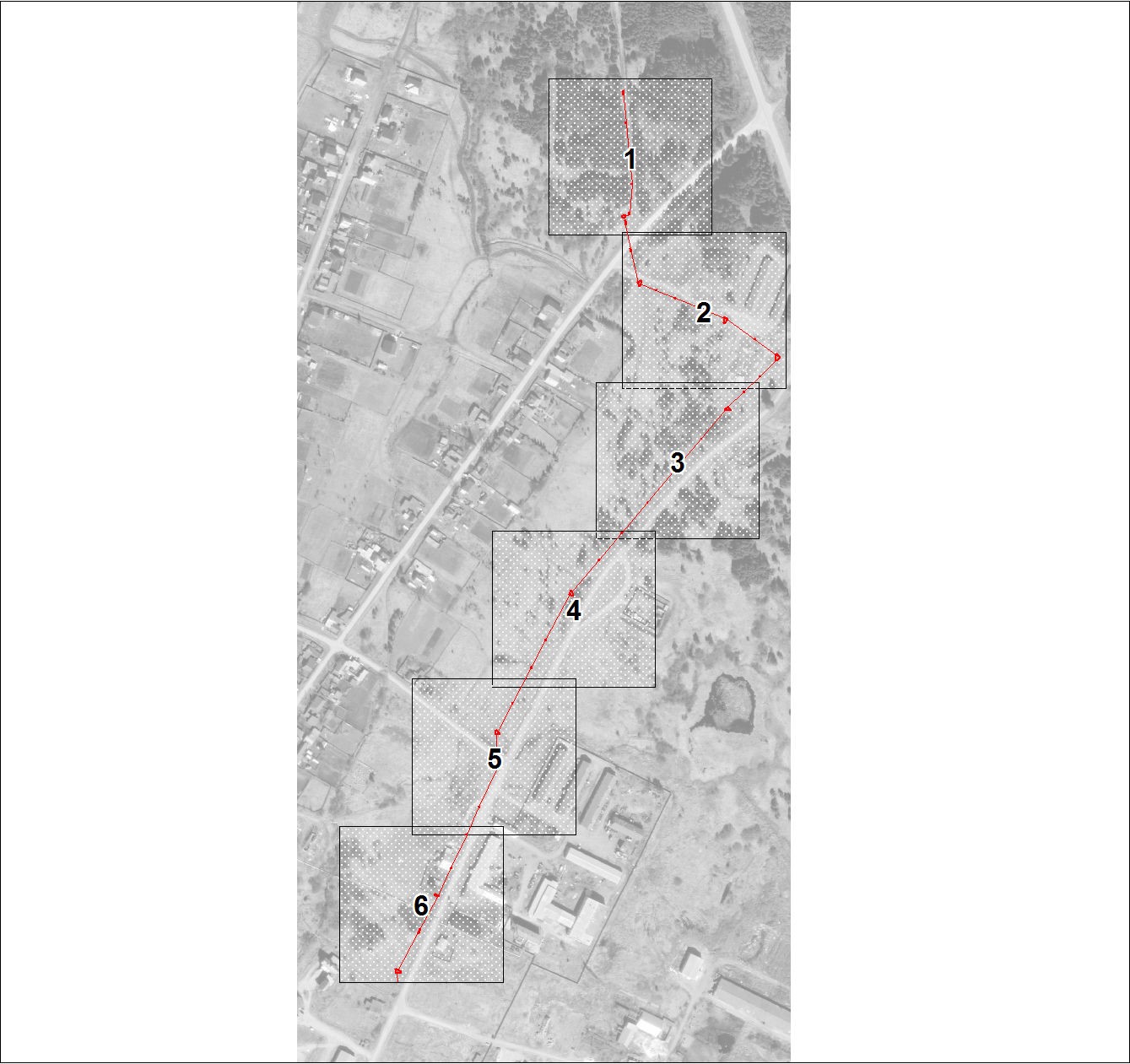 Масштаб 1:7474 Используемые условные знаки и обозначения: 	 	Условные обозначения представлены на листе 10 Условные обозначения Характерная точка границы объекта 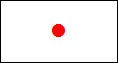 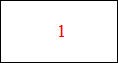 Надписи номеров характерных точек границы объекта 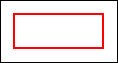 Граница объекта 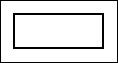 Часть границы,  сведения  ЕГРН о которой позволяют однозначно определить ее положение на местности 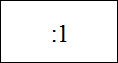 Надписи кадастрового номера земельного участка 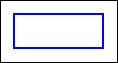 Граница кадастрового квартала 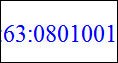 Обозначение кадастрового квартала Выносной лист № 1 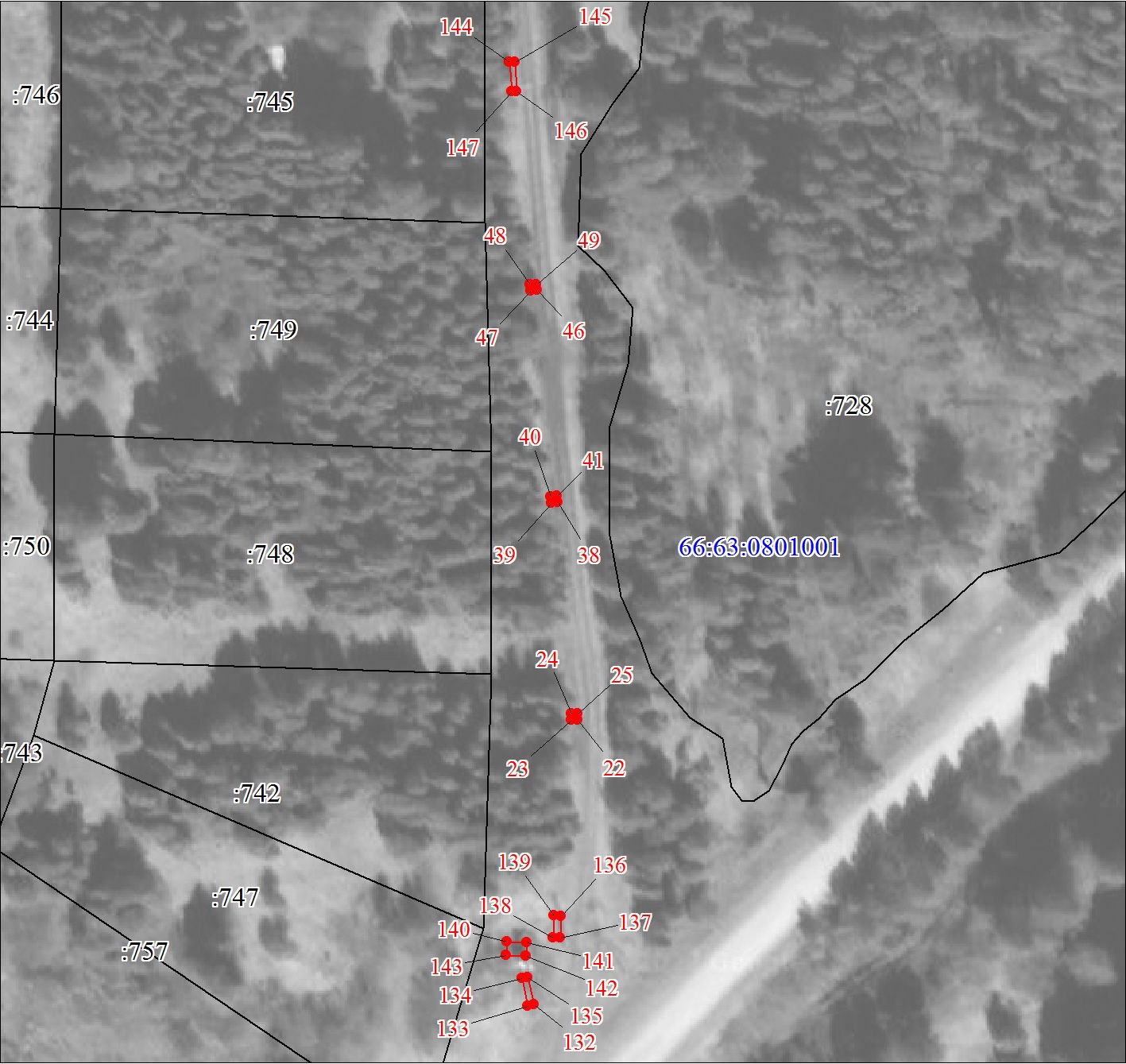 Масштаб 1:1000 Используемые условные знаки и обозначения: 	 	Условные обозначения представлены на листе 10 Выносной лист № 2 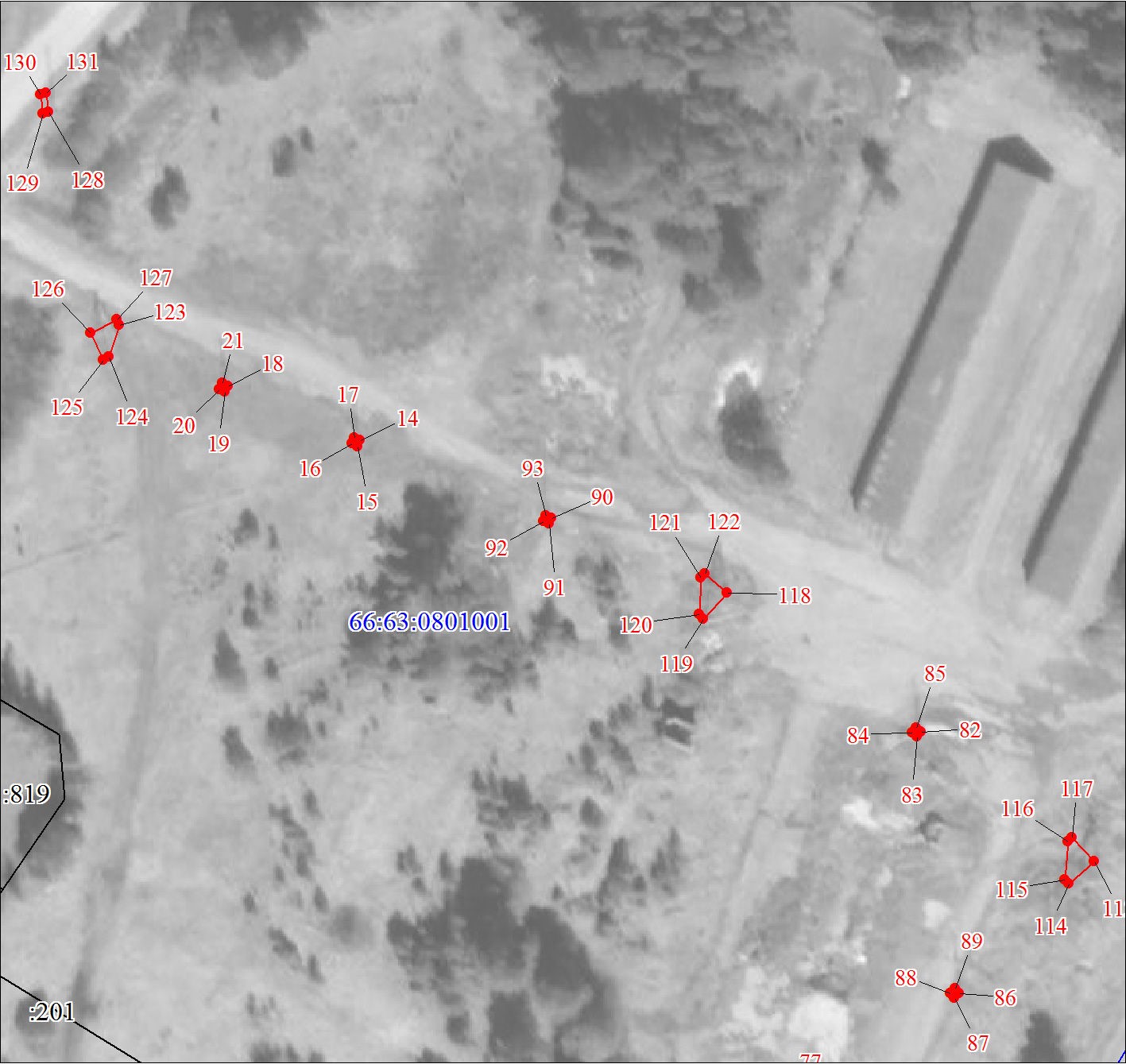 Масштаб 1:1000 Используемые условные знаки и обозначения: 	 	Условные обозначения представлены на листе 10 Выносной лист № 3 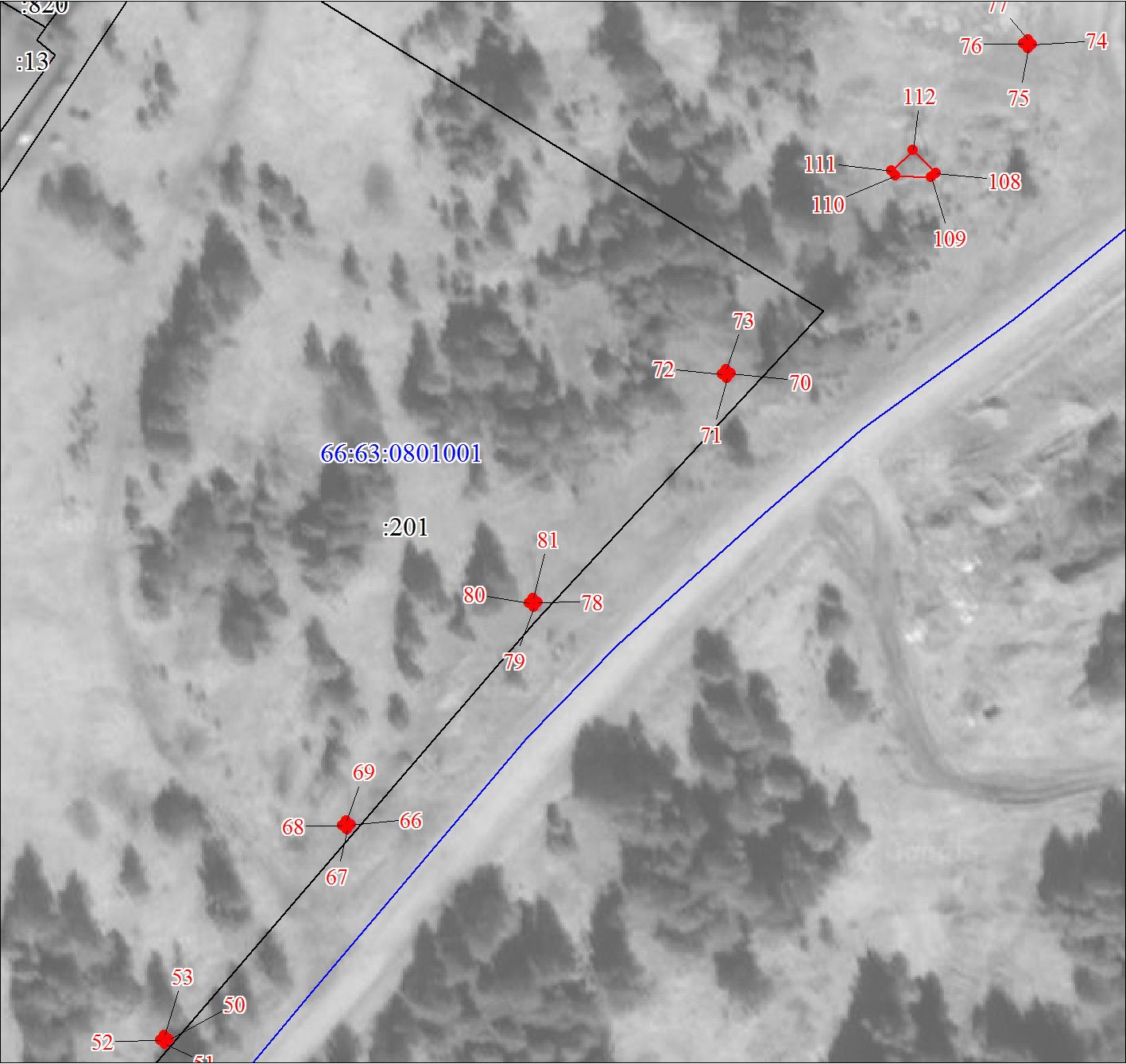 Масштаб 1:1000 Используемые условные знаки и обозначения: 	 	Условные обозначения представлены на листе 10 Выносной лист № 4 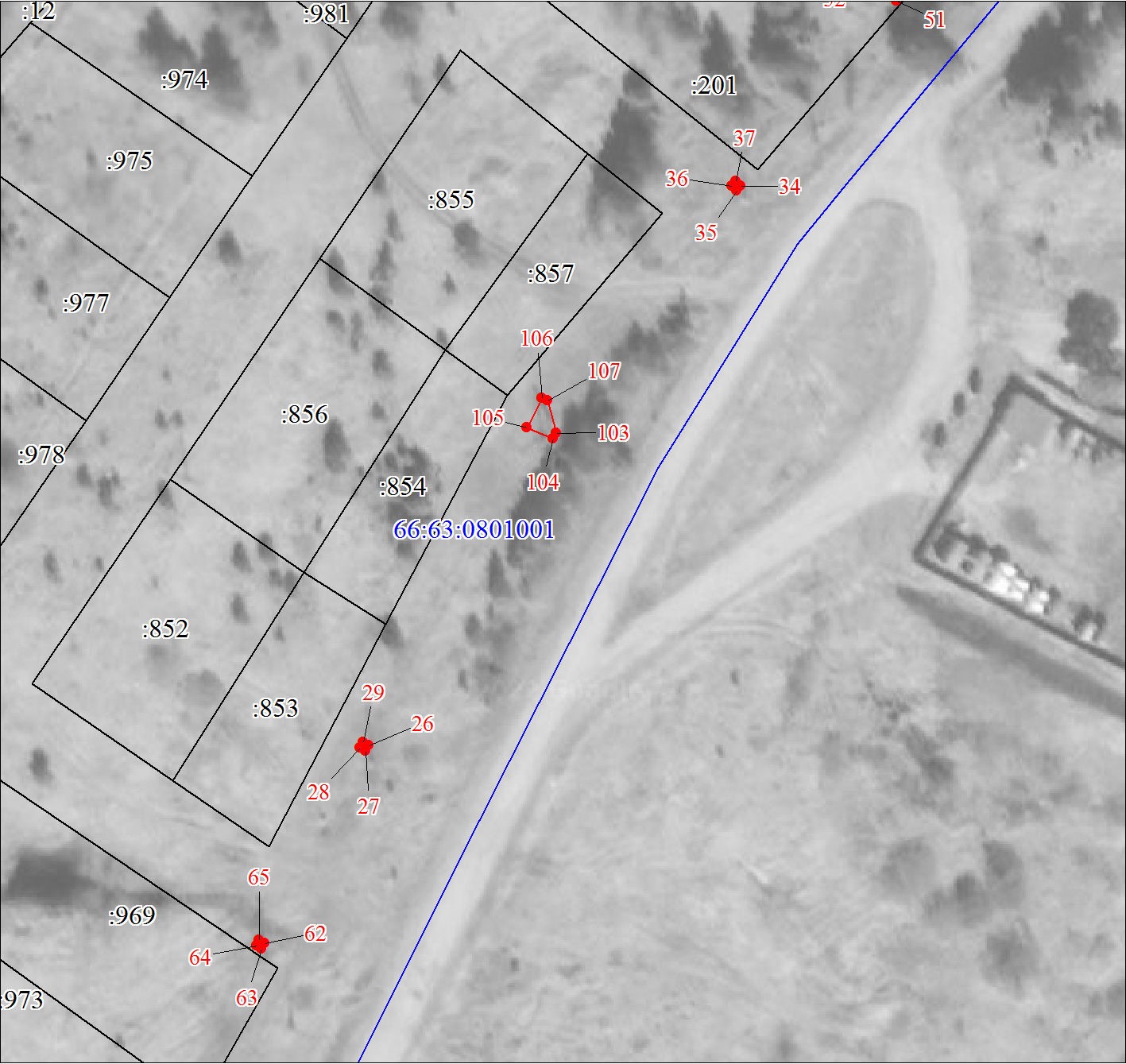 Масштаб 1:1000 Используемые условные знаки и обозначения: 	 	Условные обозначения представлены на листе 10 Выносной лист № 5 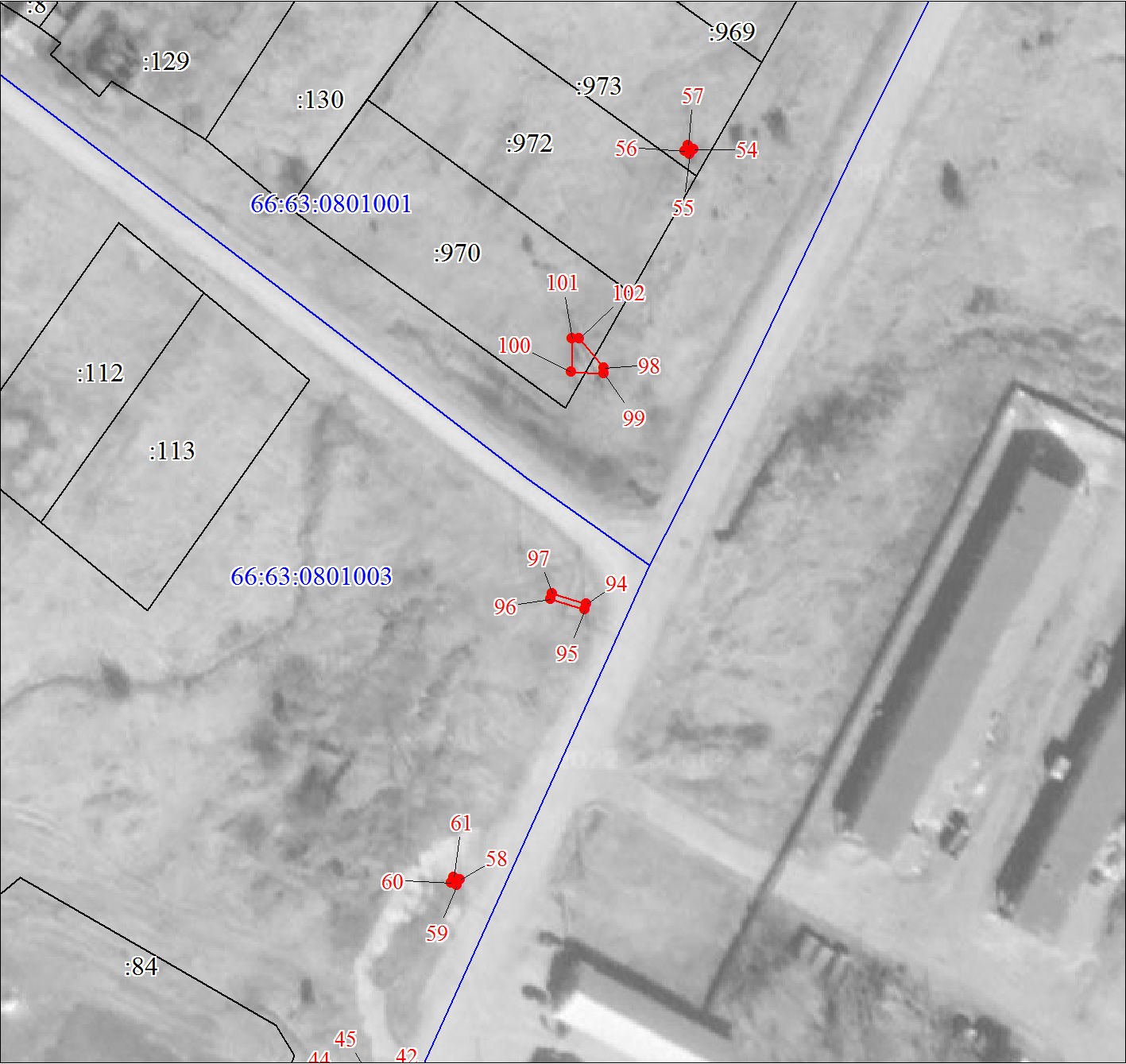 Масштаб 1:1000 Используемые условные знаки и обозначения: 	 	Условные обозначения представлены на листе 10 Выносной лист № 6 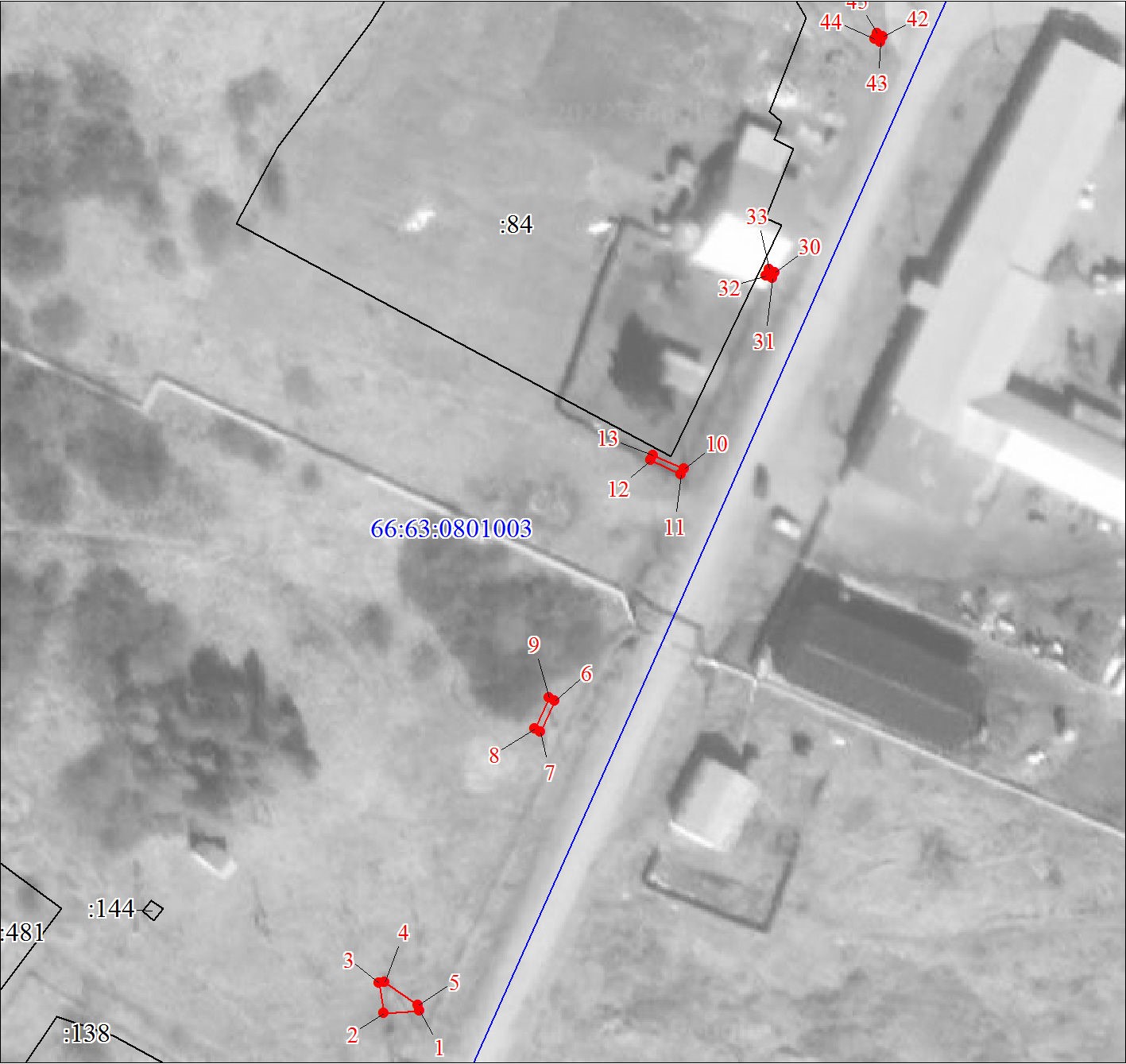 Масштаб 1:1000 Используемые условные знаки и обозначения: 	 	Условные обозначения представлены на листе 10 Текстовое описание местоположения границ объекта Прохождение границы Прохождение границы Описание прохождения границы Описание прохождения границы от точки до точки 1 2 3 1 1 - 